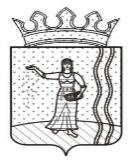 РАСПОРЯЖЕНИЕПРЕДСЕДАТЕЛЯ  ЗЕМСКОГО   СОБРАНИЯ  ОКТЯБРЬСКОГО МУНИЦИПАЛЬНОГО  РАЙОНАПЕРМСКОГО КРАЯ                                                                                                     №  19    О плане  и ответственных лицах  Земского Собрания  Октябрьского   муниципального района по противодействию  коррупции на 2015-2016 годыВ соответствии с Федеральным законом от 25 декабря 2008 г. № 273-ФЗ «О противодействии коррупции», законом Пермского края от 30 декабря . N 382-ПК «О противодействии коррупции в Пермском крае»,1. Утвердить прилагаемый план Земского Собрания Октябрьского муниципального района по противодействию коррупции на 2015-2016 годы (далее - План).2. Ответственным исполнителям обеспечить реализацию мероприятий Плана.3. Признать утратившим силу распоряжение председателя Земского Собрания Октябрьского муниципального района от 16.01.2014 года  № 8 «О плане Земского Собрания Октябрьского муниципального района по противодействию коррупции на 2014-2016 годы».4. Контроль за исполнением распоряжения оставляю за собой.Председатель Земского Собрания                                                   В.А. Останин                                                                                                                       Приложение                                                                                                                       к распоряжению  председателя                                                                                                                       Земского Собрания Октябрьского                                                                                                                       муниципального района                                                                                                                        Пермского края от 16.03.2015 № 19ПЛАН ЗЕМСКОГО СОБРАНИЯ ОКТЯБРЬСКОГО МУНИЦИПАЛЬНОГО РАЙОНА ПО ПРОТИВОДЕЙСТВИЮ КОРРУПЦИИНА 2015-2016 ГОДЫN 
п/пМероприятия             Ответственные  
исполнители   Срок исполнения1 2                  3        4        1. Сбор, подготовка и предоставление информации (отчетных материалов) о проводимой работе, о результатах работы Земского Собрания в сфере противодействия коррупцииТретьякова О.Г. По мере необходимости2.Проведение разъяснительных мероприятий:- по соблюдению работниками  Земского Собрания  ограничений, запретов по исполнению обязанностей, установленных в целях противодействия коррупции, в том числе ограничений, касающихся получения подарков;-по недопущению работниками Земского Собрания действий, которые могут восприниматься окружающими как обещание или предложение дачи взятки, либо как согласие принять взятку или как просьба о даче взятки.Рябова О.М.Постоянно      3.Организация   рассмотрения уведомлений, направленных  представителю нанимателя    о фактах обращения в целях склонения                    муниципального служащего к   совершению коррупционных      правонарушений Третьякова О.Г.Постоянно4.Предоставление сведений о своих доходах, расходах об       
имуществе и обязательствах  имущественного характера, а также  сведений о доходах, об имуществе и 
обязательствах имущественного характера своих супруги (супруга)  и несовершеннолетних детей в       
соответствии с законодательством гражданами, претендующими на замещение муниципальной должности, муниципальными служащими Земского Собрания, организация проверки достоверности  и полноты, представляемых  гражданами, претендующими на       замещение муниципальных          должностей, гражданами, замещающими  муниципальные должности в Земском Собрании      сведений о своих доходах, расходах об     имуществе и обязательствах  имущественного характера, а также  сведений о доходах, об имуществе и обязательствах имущественного  характера своих супруги (супруга)  и несовершеннолетних детей в       
соответствии с законодательством   Ренева А.А.При приеме на работуВ срок до 30 апреля текущего года     5.Обеспечение размещения на официальном сайте Октябрьского муниципального района сведений о доходах, об имуществе и обязательствах имущественного характера своих супруги (супруга)  и несовершеннолетних детей муниципальных служащих Земского Собрания в соответствии с действующим законодательствомРенева А.А.Ежегодно,до конца 2 квартала6.Осуществление контроля соблюдения  
муниципальными служащими Земского Собрания общих   принципов служебного поведения, поддержание системы этики муниципальных служащих     Останин В.А.Постоянно      7.Обеспечение деятельности комиссии  по соблюдению  требований к служебному поведению  муниципальных служащих и урегулированию конфликта интересов                          Останин В.А.Третьякова О.Г.Постоянно      8.Проведение антикоррупционного мониторинга,  ревизий    
нормативных правовых актов Земского Собрания и их проектов на  наличие положений коррупционного   
характера                          Рябова   О.М.Постоянно      9.Совершенствование форм и методов проведения внутреннего финансового контроля финансово-хозяйственной деятельности, обеспечение регулярного контроля экономической обоснованности расходов в сферах с высоким коррупционным риском: представительские расходы, вознаграждения по гражданско-правовым договорам        Шерстобитова С  С.В.Постоянно      10.Обеспечение контроля за выполнением принятых контрактных обязательств, прозрачностью процедур закупок     Шерстобитова    С.В.Постоянно      11.Подготовка информации о деятельности Земского Собрания,  в том числе по противодействию коррупции для размещения на официальном сайте Октябрьского муниципального районаТретьякова О.Г.Ежеквартально12.Размещение на официальном сайте информации о деятельности Земского Собрания, информации   по противодействию коррупции Ренёва  А.А.Ежеквартально      13.Размещение на официальном сайте  Октябрьского муниципального района   проектов нормативных правовых    актов Земского Собрания, с целью проведения независимой  антикоррупционной экспертизы   Ренёва  А.А.Постоянно      14.Организация  повышения квалификации, участия  в семинарах,  тренингах и иных мероприятиях работников Земского Собрания по антикоррупционной тематике Останин В.А.Постоянно      